ИТОГОВЫЙ ДОКУМЕНТ ПУБЛИЧНЫХ СЛУШАНИЙ ПО ПРОЕКТУ БЮДЖЕТА МУНИЦИПАЛЬНОГО ОБРАЗОВАНИЯ НОВОМОНОШКИНСКИЙ СЕЛЬСОВЕТ ЗАРИНСКОГО РАЙОНА АЛТАЙСКОГО КРАЯ НА 2022 ГОД И ПЛАНОВЫЙ ПЕРИОД 2023-2024 гг.с. Новомоношкино, ул. Ленина,7                                                                   25 ноября 2021 годаЗаслушав доклад заместителя главы сельсовета Семенюк Е.Я. о проекте БЮДЖЕТА МУНИЦИПАЛЬНОГО ОБРАЗОВАНИЯ НОВОМОНОШКИНСКИЙ СЕЛЬСОВЕТ ЗАРИНСКОГО РАЙОНА АЛТАЙСКОГО КРАЯ НА 2022 ГОД И ПЛАНОВЫЙ ПЕРИОД 2023-2024 гг. руководствуясь решением Совета депутатов Новомоношкинского сельсовета от 25.12.2019 № 36 «Об утверждении Положения о порядке организации и проведения публичных слушаний в муниципальном образовании Новомоношкинский сельсовет Заринского района Алтайского края», участники публичных слушанийРЕШИЛИ:1. Рекомендовать Совету депутатов Новомоношкинского сельсовета Заринского района Алтайского края принять решение о бюджете Муниципального образования Новомоношкинский сельсовет Заринского района Алтайского края на 2022 год и плановый период 2023-2024 гг.2. Опубликовать итоговый документ на Web-странице Администрации Новомоношкинского сельсовета официального сайта Администрации Заринского района и на информационном стенде в Администрации сельсовета, а также на информационных стендах в селах Инюшово, Голубцово, Шпагино.Председательствующий публичных слушаний                                   Е.Я. СеменюкСекретарь публичных слушаний                                                         О.А. Полянская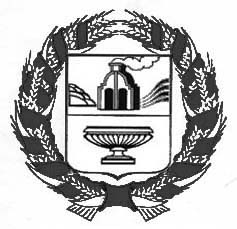 